السيرة الذاتية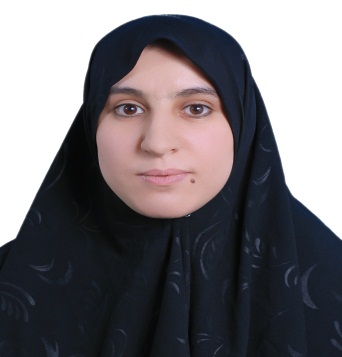 الاسم : جمانة عباس علوان سبتي الطويل البريد الالكتروني : gumana.altaweel@yahoo.com 	رقم الموبايل : 07805152566تاريخ الميلاد : 2/12/1981البلد : العراق الديانة : مسلمة محل الولادة : العراق / محافظة كربلاء الجنس : انثى عنوان السكن : العراق / كربلاء / حي النقيب / مقابل منظمة حقوق الانسان الشهادة الحاصل عليها : بكالوريوس / علوم رياضيات / جامعة بغداد / كلية العلوم للبنات /سنه 2003/ بمعدل 39و81  التسلسل : الثالثة على الدفعة  وبتقدير جيد جدا عنوان العمل  سابقا  : من اعضاء الهيئة التدريسية / على ملاك  مديرية تربية محافظة كربلاء / وزارة التربية العراقية العنوان الوظيفي : مدرسة / الدرجة الخامسة / مدرس ثان تاريخ اول تعيين كمدرسة ومكانه : 8/11/2006 مدرسة على ملاك مديرية تربية كربلاء عنوان العمل حاليا : طالبة ماجستير دراسات عليا / كلية التربية / الجامعة المستنصرية التخصص : الرياضيات , التخصص الدقيق :  المعولية والاحصاء المؤهلات العلمية : بكالوريوس علوم رياضيات / جامعة بغداد / كلية علوم بنات / سنة 2003/ المؤتمرات والندوات العلمية التي شاركت فيها :  شاركت  في المؤتمر العلمي  التخصصي الثالث والعشرين لكلية التربية / الجامعة المستنصرية 26-27 نيسان 2.17 عنوان البحث الذي نشر في المؤتمر : NEW Parameterization for Kumaraswamy Distribution and Moment Estimatorsالشهادة التقديرية التي حصلت عليها :  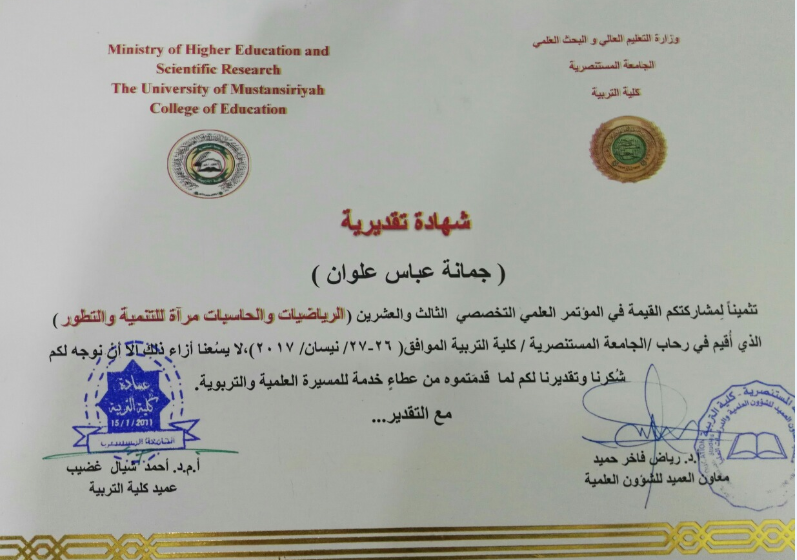 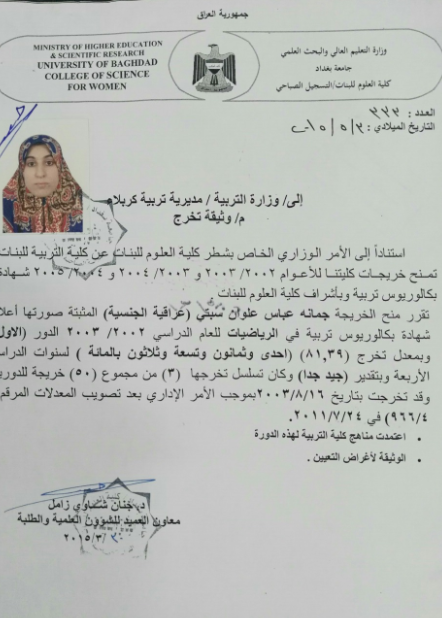 